Занятие 4: The Skeleton1. Выпишите и выучите все слова по теме  Скелет (пособие Тылкиной стр. 19-20) bone, bones [boun]	- кость, костиskull ['skʌl]	 - черепparietal bone [pəˈrīətəl]	- теменная костьfrontal bone [ ˈfrəntl]	- лобная костьtemporal bone [ˈtemp(ə)rəl ]	- височная костьoccipital bone [ɒkˈsɪpɪtəl]	- затылочная костьspinal  colomn [spainl ˈkɒləm]	- позвоночный столбspine  [ spain ] - позвоночникribs [ ribz ] -ребраthorax [ˈθɔːraks]	- грудная клеткаvertebra [ 'vɜ:rtɪbrə ]	- позвонокvertebrae [ˈvɜːtɪbriː]	- позвонкиcervical vertebrae [ˈsəːvɪk(ə)l]	- шейные позвонкиthoracic vertebrae [θɔːˈrasɪk]	- грудные позвонкиdorsal vertebrae [ˈdɔːs(ə)l]	- спинные позвонкиlumbar vertebrae [ˈlʌmbə ]	- поясничные позвонкиpelvis [ 'pelvis ]	- тазsacrum [ 'sækrəm ]	- крестецcoccyx ['kɔksiks]	- копчикclavicle [ˈklavɪk(ə)l]	- ключицаscapula [ˈskapjʊlə]	- лопаткаhummers [[ 'hju:mərəs ]	- плечевая костьulna [ 'ʌlnə ] 	- локтевая костьradis [ 'reidjəs ] 	- лучевая костьphalanges of fingers  [fə'lænʤiz]	- фаланги пальцев кистьfemur [ 'fi:mə ]	- бедренная кость fibula [ 'fɪbjələ ]	- малая берцовая костьtibia [ 'tɪbɪə ] 	- большая берцовая костьphalanges of toes [fə'lænʤiz]	- фаланги пальцев стопыskeleton	[ 'skelitn ]	- скелетupper extremity[ˈʌpə ɪkˈstrɛmɪti]	- верхние конечностиlower extremity[ˈləʊə ɪkˈstrɛmɪti]	- нижние конечности2. Read and memorize the unknown words and word combinations:Прочтите и запомните неизвестные вам термины:arch - дугаbasic - основнойcartilage- хрящligament -связкаsubstance - вещество, субстанцияneck - шея, шейкаthigh - бедро, бедренная костьforearm - предплечьеconsist (of) - состоять изpart - часть;to take part in smth- принимать участие в чём-л.trunk - туловищеside сторона, бок; in the side - в боку; on each sideс - каждой стороныcompose of - coставлять; be composed of - состоять изconnect - соединять, связыватьfree - свободный; бесплатныйjoint - сустав; а совместный, объединенныйshoulder girdle - плечевой пояс 3. Read and translate the text. Прочтите  и переведите текст. The SkeletonThe skeleton is composed of bones. In the adult the skeleton has over 200 bones.The bones of the skull consist of cranial and facial parts. There are 26 bones in the skull.The bones of the trunk are the spinal column or the spine and the chest (ribs and the breastbone). The spine consists of the cervical, thoracic, lumbar and sacral vertebrae and the coccyx.The vertebra is a small bone, which is formed by the body and the arch. All the vertebrae compose the spinal column or the spine. There are 32 or 34 vertebrae in the spine of the adult. In the spinal column there are seven cervical vertebrae, twelve thoracic vertebrae, five lumbar, five sacral vertebrae and from one, to five vertebrae which form the coccyx. The cervical part of the spine is formed by seven cervical vertebrae. Twelve thoracic vertebrae have large bodies. The lumbar vertebrae are the largest vertebrae in the spinal column. They have oval bodies.The chest (thorax) is composed of 12 thoracic vertebrae, the breastbone and 12 pairs (пар) of ribs. The breastbone is a long bone in the middle of the chest. It is composed of three main parts. The basic part of the chest is formed by the ribs. On each side of the chest seven ribs are connected with the breastbone by cartilages. The cartilages of three other ribs are connected with each other and with the seventh rib. But the cartilages of these ribs are not connected with the breastbone. The eleventh and the twelfth ribs are not connected with the breastbone either. They are not connected with other ribs; they are free. Each rib is composed of a head, neck and body.The lower extremity consists of the thigh, leg and foot. It is connected with the trunk by the pelvis. The upper extremity is formed by the arm, forearm and hand. It is connected with the trunk by the shoulder girdle (пояс).The bones of the skeleton are connected together by the joints or by the cartilages and ligaments. The bones consist of organic and inorganic substance.4. Underline the sentences that correspond to the text:Подчеркните предложения, соответствующие содержанию текста:1. The skeleton isn’t composed of bones.2. The vertebra is a large bone formed by the body and arch.3. The cervical part of the spine consists of seven thoracic vertebrae.4. The breastbone consists of twelve thoracic vertebrae.5. Each rib consists of a head, neck, body and two pairs of extremities.6. The bones of the skeleton are connected together by the joints or by the cartilages and ligaments.5. Answer the following questions in written form:Ответьте на следующие вопросы письменно:How many bones are there in the human skeleton?What are the main parts of the skeleton?How many bones are there in the skull?What are the bones of the trunk?What vertebrae does the skeleton consist of?What is the thorax composed of?How many parts are there in the upper (lower) extremity?How are the bones of the skeleton connected together?6. Translate the underlined sentences in Present Indefinite Passive in written form. Переведите  подчеркнутые предложения в Present Indefinite Passive письменно. Помните, действие в них совершается не подлежащим, а  над ним или для него.7. Назовите все кости скелета: 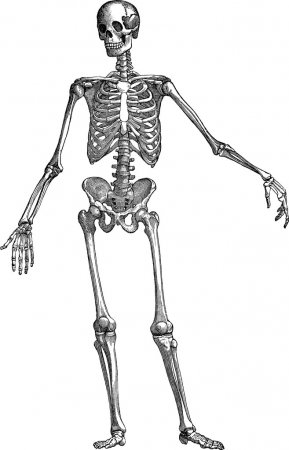 